PT Challenges during COVID-19 (from September 8 2020 SHCC Meeting)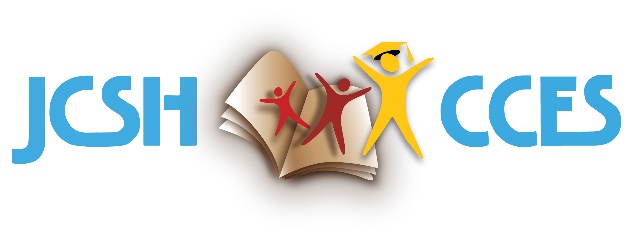 ChallengeSuggesting JurisdictionSolutionCostInitiative(s) UnderwayCOVID-19 UmbrellaYouth gatheringsBritish ColumbiaPhysical Activity RatesOntarioYouth empowermentBritish ColumbiaImpact of family job lossesAlbertaFamily violenceAlbertaFood insecurityPHACUpstream approaches to address health inequitiesPHACSystemic racismPHAC, YTLGBTQ students/staffYTStudent/staff wellbeingNTPHE Share to CareCulturally responsive service delivery in remote areasNUAccess to technologyNUSubstance useYTProtective factorsNLCSH implementation to increase wellbeingNLEngaging Indigenous governmentsNLHealth promotion in pandemic contextBCYouth anxiety, depression ratesCIHR Scoping Review